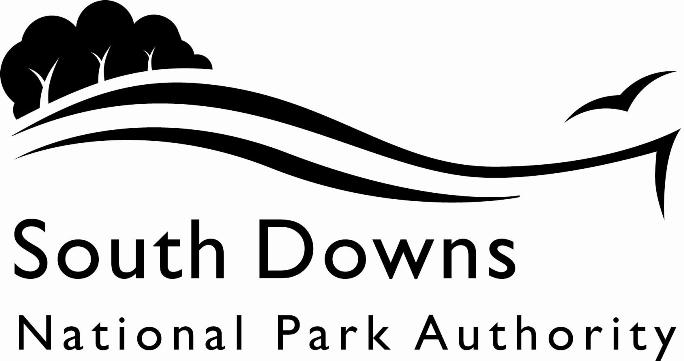 Town and Country Planning Acts 1990Planning (Listed Building and Conservation Area) Act 1990LIST OF NEW PLANNING AND OTHER APPLICATIONS, RECEIVED AND VALIDWEEKLY LIST AS AT 23 March 2020The following is a list of applications which have been received and made valid in the week shown above for the recovered areas within the South Downs National Park (Adur District Council, Arun District Council, Brighton & Hove Council, Wealden District Council, Worthing Borough Council and county applications for East Sussex, Hampshire and West Sussex County Councils), and for all “Called In” applications for the remainder of the National Park area. These will be determined by the South Downs National Park Authority.IMPORTANT NOTE:The South Downs National Park Authority has adopted the Community Infrastructure Levy Charging Schedule, which will take effect from 01 April 2017.  Applications determined after 01 April will be subject to the rates set out in the Charging Schedule (https://www.southdowns.gov.uk/planning/planning-policy/community-infrastructure-levy/).  Further information regarding whether your development is liable, or when exemptions might apply can be found on the same webpage under ‘Frequently Asked Questions’.  If you have any questions, please contact CIL@southdowns.gov.uk or tel: 01730 814810.  Want to know what’s happening in the South Downs National Park? 
Sign up to our monthly newsletter to get the latest news and views delivered to your inboxwww.southdowns.gov.uk/join-the-newsletterApplicant:		Smugglers Close Residents Group LtdProposal:	Works to 10 Sycamore trees; Removal of epicormic and basal growth; Removal of limbs overhanging the road; Reduction in heightLocation:	Smugglers Close, Alfriston, East SussexGrid Ref:	551895 103295Applicant:		Mr & Mrs GosdenProposal:	Demolition of garage and replacement with annexe (retrospective)Location:	East Dean Place, Friston Hill, East Dean, Eastbourne, East Sussex, BN20 0BPGrid Ref:	555798 98051Applicant:		Pauline FindlayProposal:	T1 - Horse Chestnut, reduce crown by 15% and thin by 10%Location:	Broadreeds, The Street, Fulking, Brighton, West Sussex, BN5 9LUGrid Ref:	524846 111458Applicant:		Ms Eleni ZikouProposal:	Repair and refurbishment of cottage.Location:	14 Church Hill, Slindon, Arundel, West Sussex, BN18 0RBGrid Ref:	496170 108360Applicant:		Mrs Charmain AllcockProposal:	1. Yew - reduce growth overhanging driveway and neighbouring garden	2. Holly and Ivy mix abutting Jevington Road - remove but leave adjoining well developed single stem to grow as replacementLocation:	April Cottage, Jevington Road, Jevington, Polegate, East Sussex, BN26 5QJGrid Ref:	556276 101359Town and Country Planning Acts 1990Planning (Listed Building and Conservation Area) Act 1990LIST OF NEW PLANNING AND OTHER APPLICATIONS, RECEIVED AND VALIDWEEKLY LIST AS AT 23 March 2020The following is a list of applications which have been received and made valid in the week shown above. These will be determined, under an agency agreement, by Chichester District Council, unless the application is ‘called in’ by the South Downs National Park Authority for determination. Further details regarding the agency agreement can be found on the SDNPA website at www.southdowns.gov.uk.If you require any further information please contact Chichester District Council who will be dealing with the application.IMPORTANT NOTE:The South Downs National Park Authority has adopted the Community Infrastructure Levy Charging Schedule, which will take effect from 01 April 2017.  Applications determined after 01 April will be subject to the rates set out in the Charging Schedule (https://www.southdowns.gov.uk/planning/planning-policy/community-infrastructure-levy/).  Further information regarding whether your development is liable, or when exemptions might apply can be found on the same webpage under ‘Frequently Asked Questions’.  If you have any questions, please contact CIL@southdowns.gov.uk or tel: 01730 814810.  Want to know what’s happening in the South Downs National Park? 
Sign up to our monthly newsletter to get the latest news and views delivered to your inboxwww.southdowns.gov.uk/join-the-newsletterApplicant:		Mrs Silva HussProposal:	Extension and conversion of roof space into habitable accommodation to include dormer windows with other associated ground floor alterations.Location:	Marwood , Severals Road, Bepton, GU29 0LRGrid Ref:	486982 120578Applicant:		Mrs A M SmithProposal:	Removal of Condition 2 of planning permission BY/92/02087/FUL- Agricultural occupancy.Location:	Hillside Fruit Farm, Bury Common, Bury, Pulborough, West Sussex, RH20 1NRGrid Ref:	500882 113509Applicant:		Mr Brian KennedyProposal:	Single storey side extension.Location:	1 Canada Grove, Easebourne, GU29 9AFGrid Ref:	489058 122857Applicant:		Mr & Mrs S ArmstrongProposal:	Existing lawful development certificate for use of studio as ancillary habitable accommodation.Location:	The Studio, Verdley Hill House, Henley Old Road, Henley, Easebourne, Haslemere, West Sussex, GU27 3HQGrid Ref:	489578 125427Applicant:		Mr C JacksonProposal:	Proposed side extension. New timber window to West elevation. Addition of new heritage style rooflight to match existing adjacent design.Location:	1 Manor Farm Barns , East Dean Lane, East Dean, PO18 0JAGrid Ref:	490155 112836Applicant:		Mr Scott-WebbProposal:	Replacement dwelling.Location:	Copse Cottage, Norwood Lane, East Lavington, Petworth, West Sussex, GU28 0QGGrid Ref:	493590 117896IMPORTANT NOTE: This application is liable for Community Infrastructure Levy and associated details will require to be recorded on the Local Land Charges Register. If you require any additional information regarding this, please contact CIL@southdowns.gov.uk or tel: 01730 814810.Applicant:		Mrs Kate BrookesProposal:	Fell 2 no. Ash trees (quoted as T1 and T2) and crown clearance by up to 2.5m to remove epicormic growth on 1 no. Oak tree (quoted as T3) within Area, A1 subject to FH/69/00458/TPO.Location:	Sollers, The Green, Fernhurst, West Sussex, GU27 3HYGrid Ref:	489960 128562Applicant:		Mr A KentProposal:	Temporary on site accommodation for a worker essential to the operation of the land based business.Location:	Pondfield Farm and Stud, Midhurst Road, Fernhurst, West Sussex, GU27 3HAGrid Ref:	489662 126860IMPORTANT NOTE: This application is liable for Community Infrastructure Levy and associated details will require to be recorded on the Local Land Charges Register. If you require any additional information regarding this, please contact CIL@southdowns.gov.uk or tel: 01730 814810.Applicant:		Mr & Mrs PayneProposal:	Erection of workshop and office.Location:	Amen Wood Yard , Fitzleroi Lane, Fittleworth, RH20 1JNGrid Ref:	501287 120114IMPORTANT NOTE: This application is liable for Community Infrastructure Levy and associated details will require to be recorded on the Local Land Charges Register. If you require any additional information regarding this, please contact CIL@southdowns.gov.uk or tel: 01730 814810.Applicant:		Mr A CussinsProposal:	Change of use of part of an agricultural barn to office showroom and storage space in association with adjacent B1 business units. (Variation of condition 6 of permission SDNP/13/02084/FUL - to provide an allowance for operations on Sundays and Bank/Public Holidays).Location:	Tripp Hill Farm , Tripp Hill, Fittleworth, RH20 1ERGrid Ref:	500573 117655Applicant:		Mr A CussinsProposal:	Change of use of redundant farm buildings from agricultural to B1 (Business) and associated alterations and provision of parking area for 16 no. cars and construction of new garage for Tripp Hill Farmhouse (Variation of condition 8 of permission FT/03/01428/FUL - to provide an allowance for operations on Sundays and Bank/Public Holidays).Location:	Tripp Hill Farm , Tripp Hill, Fittleworth, RH20 1ERGrid Ref:	500573 117655Applicant:		Mr Andrew ChristieProposal:	Remove 1 no. branch (Eastern sector) 1 no. Chestnut tree (T4) subject to HT/91/00569/TPO. Remove 1 no. stem (Eastern sector) on 1 no. Chestnut tree (T5). Fell 2 no. Weeping Ash trees (quoted as T8) subject to HT/94/00572/TPO. Location:	Manor House , North Lane, South Harting, GU31 5NNGrid Ref:	478793 120068Applicant:		Mr Rick de BlabyProposal:	Erection of an agricultural barn.Location:	The Square House , The Street, Lodsworth, GU28 9DGGrid Ref:	492734 123637Applicant:		Mr & Mrs S GameProposal:	Proposed porch to rear of property.Location:	Rose Cottage , The Street, Lodsworth, GU28 9DAGrid Ref:	492869 122938Applicant:		Mr Harald ColletProposal:	Resurfacing of existing forestry tracks running through the woodland.Location:	Jays Farm , Jays Lane, Lurgashall, GU27 3BLGrid Ref:	493376 131128Applicant:		Mr Harald ColletProposal:	Wood barn for the processing and storage of wood.Location:	Jays Farm, Jays Lane, Lurgashall, Haslemere, West Sussex, GU27 3BLGrid Ref:	493376 131128Applicant:		Mrs ChittendenProposal:	1 no. replacement window on east elevation.Location:	Burgage House , Knockhundred Row, Midhurst, GU29 9DQGrid Ref:	488688 121588Applicant:		Mr HardingProposal:	Alteration and conversion of 1st and 2nd floor of former Granary to provide 4 no. self-contained flats, alteration and conversion of former storage building to provide 2 units of office accommodation and parking to serve the residential units. (Variation of conditions 1, 6 and 7 from planning permission SDNP/16/02131/FUL 1 - floor plan alterations and associated window alterations 6 and 7 - revised layout results in no window / wall junctions. New floor plan and elevations drawings to supersede approved floor plan and elevation drawings).Location:	The Granaries , Bepton Road, Midhurst, GU29 9LUGrid Ref:	488494 121344Applicant:		Mr R and Miss L GreenProposal:	Change of use of agricultural land to camping site to include 4 no. shepherd's huts for holiday accommodation.Location:	Dales Farm, Pipers Lane, Northchapel, Petworth, West Sussex, GU28 9LAGrid Ref:	497612 130070Applicant:		Ken MaddisonProposal:	An upgrade project to the upstairs auditorium, to stage layout, air conditioning, lighting and sound equipment.Location:	Leconfield Memorial Hall , Market Square, Petworth, GU28 0AHGrid Ref:	497650 121680Applicant:		Ms BraunProposal:	Demolition and replacement of existing annex sunroom.Location:	Old School House , Habin Lane, Rogate, GU31 5HNGrid Ref:	480736 123759Applicant:		Ms BraunProposal:	Demolition and replacement of existing annex sunroom.Location:	Old School House , Habin Lane, Rogate, GU31 5HNGrid Ref:	480736 123759Applicant:		Mr Graham ChildsProposal:	Single storey rear extension built on the existing footprint of approved extensions removed, Single storey front extension following the demolition of existing porch.(Variation of Condition 2 from planning permission SDNP/19/04199/HOUS Change of roof design to the rear extension)Removal: Approved drawing 1819-PA-01 Proposed Floor Plans to be replaced with drawing 1819-PA-01AApproved drawing 1819-PA-02 Proposed Elevations to be replaced with drawing 1819-PA-02ALocation:	Roslin , School Lane, Stedham, GU29 0NZGrid Ref:	485945 122236Applicant:		Mr Michael ReedProposal:	Fell 3 no. Ash trees (T37,T40 and T43) all subject to WB/88/01056/TPO.Location:	Land North East of The Great Hall, Sheepwash Lane, Aldsworth, Westbourne, West Sussex, Grid Ref:	476731 108713Town and Country Planning Acts 1990Planning (Listed Building and Conservation Area) Act 1990LIST OF NEW PLANNING AND OTHER APPLICATIONS, RECEIVED AND VALIDWEEKLY LIST AS AT 23 March 2020The following is a list of applications which have been received and made valid in the week shown above. These will be determined, under an agency agreement, by East Hants District Council, unless the application is ‘called in’ by the South Downs National Park Authority for determination. Further details regarding the agency agreement can be found on the SDNPA website at www.southdowns.gov.uk.If you require any further information please contact by East Hants District Council who will be dealing with the application.IMPORTANT NOTE:The South Downs National Park Authority has adopted the Community Infrastructure Levy Charging Schedule, which will take effect from 01 April 2017.  Applications determined after 01 April will be subject to the rates set out in the Charging Schedule (https://www.southdowns.gov.uk/planning/planning-policy/community-infrastructure-levy/).  Further information regarding whether your development is liable, or when exemptions might apply can be found on the same webpage under ‘Frequently Asked Questions’.  If you have any questions, please contact CIL@southdowns.gov.uk or tel: 01730 814810.  Want to know what’s happening in the South Downs National Park? 
Sign up to our monthly newsletter to get the latest news and views delivered to your inboxwww.southdowns.gov.uk/join-the-newsletterApplicant:		Mr NightingaleProposal:	Single storey side extensionLocation:	The Lodge , Wyck Lane, Binsted, Alton, GU34 3AHGrid Ref:	475723 139529Applicant:		Mr & Mrs MuirProposal:	Approval of reserved matters persuant to application SDNP/18/02397/OUT for a detached dwelling with access.Location:	Cobwebs , 43A North Lane, Buriton, Petersfield, GU31 5RSGrid Ref:	474267 120401IMPORTANT NOTE: This application is liable for Community Infrastructure Levy and associated details will require to be recorded on the Local Land Charges Register. If you require any additional information regarding this, please contact CIL@southdowns.gov.uk or tel: 01730 814810.Applicant:		Mrs J HodgsonProposal:	Tulip Tree (T1)- Remove lowest branch over 22 Old School road. Remove new growth since previous reduction by lowering crown by apprx 4m, and laterals by apprx 2m. Leaving a height of appx 10m, and a spread of apprx 6m.Location:	2 Summerfield Terrace, Liss, GU33 7LFGrid Ref:	477878 127509Applicant:		Mr David CrippsProposal:	First floor rear extensionLocation:	92 Inwood Road, Liss, GU33 7JZGrid Ref:	478324 127447Applicant:		Mr Webb-JonesProposal:	The change of use from a B1 Class to a D1 ClassLocation:	1 Mainline Business Centre, Unit , 72 Station Road, Liss, GU33 7ADGrid Ref:	477763 127838Applicant:		Dr. David PotterProposal:	T1 Laburnam in alley behind 5 Osborne Road - Pollard tree back to approx. 3.5 - 4.5 metres in height	T2 Elder in corner of alley behind 1 Osborne Road - FellLocation:	5 Osborne Road, Petersfield, GU32 2AEGrid Ref:	474646 123686Applicant:		Mr Rob HampsonProposal:	Single storey rear extensionLocation:	116 Heath Road, Petersfield, GU31 4ELGrid Ref:	475915 123256Applicant:		Mr David WillaimsProposal:	Demolition of single storey side extension and associated outbuildings and replacement with a single storey side extension to provide kitchen / dining area and porch to frontLocation:	58 Highfield Road, Petersfield, GU32 2HNGrid Ref:	474684 124001Town and Country Planning Acts 1990Planning (Listed Building and Conservation Area) Act 1990LIST OF NEW PLANNING AND OTHER APPLICATIONS, RECEIVED AND VALIDWEEKLY LIST AS AT 23 March 2020The following is a list of applications which have been received and made valid in the week shown above. These will be determined, under an agency agreement, by Horsham District Council, unless the application is ‘called in’ by the South Downs National Park Authority for determination. Further details regarding the agency agreement can be found on the SDNPA website at www.southdowns.gov.uk.If you require any further information please contact by Horsham District Council who will be dealing with the application.IMPORTANT NOTE:The South Downs National Park Authority has adopted the Community Infrastructure Levy Charging Schedule, which will take effect from 01 April 2017.  Applications determined after 01 April will be subject to the rates set out in the Charging Schedule (https://www.southdowns.gov.uk/planning/planning-policy/community-infrastructure-levy/).  Further information regarding whether your development is liable, or when exemptions might apply can be found on the same webpage under ‘Frequently Asked Questions’.  If you have any questions, please contact CIL@southdowns.gov.uk or tel: 01730 814810.  Want to know what’s happening in the South Downs National Park? 
Sign up to our monthly newsletter to get the latest news and views delivered to your inboxwww.southdowns.gov.uk/join-the-newsletterApplicant:		Leigh CresswellProposal:	Erection of a two storey extension to existing dwelling and erection of studio shed in the gardenLocation:	Lindalls , Church Street, Amberley, BN18 9NDGrid Ref:	502987 112996IMPORTANT NOTE: This application is liable for Community Infrastructure Levy and associated details will require to be recorded on the Local Land Charges Register. If you require any additional information regarding this, please contact CIL@southdowns.gov.uk or tel: 01730 814810.Town and Country Planning Acts 1990Planning (Listed Building and Conservation Area) Act 1990LIST OF NEW PLANNING AND OTHER APPLICATIONS, RECEIVED AND VALIDWEEKLY LIST AS AT 23 March 2020The following is a list of applications which have been received and made valid in the week shown above. These will be determined, under an agency agreement, by Lewes District Council, unless the application is ‘called in’ by the South Downs National Park Authority for determination. Further details regarding the agency agreement can be found on the SDNPA website at www.southdowns.gov.uk.If you require any further information please contact by Lewes District Council who will be dealing with the application.IMPORTANT NOTE:The South Downs National Park Authority has adopted the Community Infrastructure Levy Charging Schedule, which will take effect from 01 April 2017.  Applications determined after 01 April will be subject to the rates set out in the Charging Schedule (https://www.southdowns.gov.uk/planning/planning-policy/community-infrastructure-levy/).  Further information regarding whether your development is liable, or when exemptions might apply can be found on the same webpage under ‘Frequently Asked Questions’.  If you have any questions, please contact CIL@southdowns.gov.uk or tel: 01730 814810.  Want to know what’s happening in the South Downs National Park? 
Sign up to our monthly newsletter to get the latest news and views delivered to your inboxwww.southdowns.gov.uk/join-the-newsletterApplicant:		EE LimitedProposal:	Replace 3no antennas, install 6no RRUs, internal upgrade of existing equipment cabinLocation:	Everything Everywhere and Three Mast 94658, Telecommunications Mast at Beddingham Hill, Littledene Lane, Glynde, East Sussex, BN8 6LRGrid Ref:	545745 105883Applicant:		Ms L HillProposal:	T1 Semi mature Yew tree in rear garden on boundary. Reduce the height and spread by approximately 1 meter. 	T2 Bay tree in rear garden over neighbouring boundary. reduce the height by approximately half / 3 meters. Trim back spread to tidy.Location:	1 The Street, Firle, BN8 6NSGrid Ref:	546898 107322Applicant:		Ms G HamerProposal:	T2 Goat Willow Pollard - reduce to stumpLocation:	14 Talbot Terrace, Lewes, East Sussex, BN7 2DSGrid Ref:	541343 110336Applicant:		Mr G LangfordProposal:	New single storey Special Educational Needs (SEN) and Autism Spectrum Disorder (ASD) teaching unit including landscaping worksLocation:	Priory School , Mountfield Road, Lewes, BN7 2XNGrid Ref:	542021 109672Applicant:		Neil WilliamsProposal:	Single-storey ground floor infill extensionLocation:	8 St James Street, Lewes, BN7 1HRGrid Ref:	541260 109726Applicant:		Busy BeesProposal:	T3 (Weeping Silver Birch) - Prune to clear building by 1mLocation:	Nursery School , St James Street, Lewes, BN7 1HRGrid Ref:	541281 109731Applicant:		Ei Group PlcProposal:	Installation of 1no externally illuminated lettering, 1no externally illuminated hanging sign, 1no non-illuminated amenity board, 2no chalkboards, 1no lantern and 12no LED floodlightsLocation:	The Kings Head , 9 Southover High Street, Lewes, BN7 1HSGrid Ref:	541356 109705Applicant:		Mr and Mrs RangerProposal:	Erection of ground and first floor side extension, new entrance porch and other internal alterationsLocation:	Cranford House, Kingston Road, Lewes, East Sussex, BN7 3NBGrid Ref:	540490 109053Applicant:		Mr BowkerProposal:	T2 - Ash  on bank - fell (infected with Chalara).	T3 - Ash on bank - fell (infected with Chalara).	T4- 2 No. Sycamore - fell - thin stems, both dying.	T5 - 1 No. Sycamore (in garden of 6 Juggs Close ) - crown thin vertical scaffold poles, reduce and reshape crown by up to 2.5 metres, crown thin by 15% and crown lift low epicormic growth - cyclical pruning last undertaken five years ago - tree maintenance .Location:	7 Juggs Close, Lewes, East Sussex, BN7 1QPGrid Ref:	540808 109598Applicant:		Mr MinneyProposal:	Erection of two storey side extension with juliet balcony to north side elevationLocation:	16 Brookside, Piddinghoe, BN9 9AXGrid Ref:	543645 102896Applicant:		Mr and Mrs JannounProposal:	Construction of swimming pool with stone terrace, blocking off redundant gateway, raising ground level of driveway/parking area and arboricultural worksLocation:	Jockeys, Ashurst Farm Lane, Streat, Hassocks, East Sussex, BN6 8RTGrid Ref:	535336 115231Applicant:		Mr and Mrs JannounProposal:	Construction of swimming pool with stone terrace, blocking off redundant gateway, raising ground level of driveway/parking area and arboricultural worksLocation:	Jockeys, Ashurst Farm Lane, Streat, Hassocks, East Sussex, BN6 8RTGrid Ref:	535336 115231Applicant:		Mr & Mrs MacCullochProposal:	New front porch and revised fenestration to left elevationLocation:	1 Church Cottages , The Street, Westmeston, BN6 8RJGrid Ref:	533834 113610Town and Country Planning Acts 1990Planning (Listed Building and Conservation Area) Act 1990LIST OF NEW PLANNING AND OTHER APPLICATIONS, RECEIVED AND VALIDWEEKLY LIST AS AT 23 March 2020The following is a list of applications which have been received and made valid in the week shown above. These will be determined, under an agency agreement, by Winchester District Council, unless the application is ‘called in’ by the South Downs National Park Authority for determination. Further details regarding the agency agreement can be found on the SDNPA website at www.southdowns.gov.uk.If you require any further information please contact by Winchester District Council who will be dealing with the application.IMPORTANT NOTE:The South Downs National Park Authority has adopted the Community Infrastructure Levy Charging Schedule, which will take effect from 01 April 2017.  Applications determined after 01 April will be subject to the rates set out in the Charging Schedule (https://www.southdowns.gov.uk/planning/planning-policy/community-infrastructure-levy/).  Further information regarding whether your development is liable, or when exemptions might apply can be found on the same webpage under ‘Frequently Asked Questions’.  If you have any questions, please contact CIL@southdowns.gov.uk or tel: 01730 814810.  Want to know what’s happening in the South Downs National Park? 
Sign up to our monthly newsletter to get the latest news and views delivered to your inboxwww.southdowns.gov.uk/join-the-newsletterApplicant:		Mr & Mrs K MacIsaacProposal:	Repair and re-instatement of fire damaged dwellingLocation:	Malthouse , Beauworth Road, Beauworth, SO24 0PAGrid Ref:	457684 126029Applicant:		Mr & Mrs R & J SandersProposal:	Single Storey Front And Side ExtensionLocation:	4 Raebarn Close, Cheriton, SO24 0QEGrid Ref:	458686 128246Applicant:		Mrs Lara AlluredProposal:	Single storey rear extension. Location:	Bay Tree Cottage , 4 Chapel Lane, Easton, SO21 1ELGrid Ref:	451099 132041Applicant:		Mrs J HoffmanProposal:	replacement outbuildingLocation:	Wheelwrights , Avington Park Lane, Easton, SO21 1EJGrid Ref:	451108 132066Applicant:		Mr Steven ParsonsProposal:	Proposed agricultural steel framed buildingLocation:	Bere Farm, Heath Road, Soberton, Southampton, Hampshire, SO32 3QHGrid Ref:	460013 114208Applicant:		Mr & Mrs PerrellaProposal:	Raise roof of existing garage and link to main house at first floor level. Single storey side kitchen extension.Location:	Corners , Bourne Fields, Twyford, SO21 1NYGrid Ref:	448575 125066Applicant:		Mr Peter EalesProposal:	Extension and alreations to existing outbuilding.Location:	Bag End, High Street, Twyford, Winchester, Hampshire, SO21 1NWGrid Ref:	448218 124853SDNPA (Wealden District area)SDNPA (Wealden District area)SDNPA (Wealden District area)SDNPA (Wealden District area)Team: SDNPA Eastern Area TeamTeam: SDNPA Eastern Area TeamTeam: SDNPA Eastern Area TeamTeam: SDNPA Eastern Area Team Parish: Alfriston Parish CouncilWard:Alfriston WardCase No:SDNP/20/00537/TPOSDNP/20/00537/TPOSDNP/20/00537/TPOType:Tree Preservation OrderTree Preservation OrderTree Preservation Order Date Valid:16 March 2020Decision due:11 May 2020Case Officer:Adam DuncombeAdam DuncombeAdam DuncombeSDNPA (Wealden District area)SDNPA (Wealden District area)SDNPA (Wealden District area)SDNPA (Wealden District area)Team: SDNPA Eastern Area TeamTeam: SDNPA Eastern Area TeamTeam: SDNPA Eastern Area TeamTeam: SDNPA Eastern Area Team Parish: East Dean and Friston Parish CouncilWard:East Dean WardCase No:SDNP/20/01219/HOUSSDNP/20/01219/HOUSSDNP/20/01219/HOUSType:HouseholderHouseholderHouseholder Date Valid:18 March 2020Decision due:13 May 2020Case Officer:Jack TrevelyanJack TrevelyanJack TrevelyanSDNPA (Mid Sussex District area)SDNPA (Mid Sussex District area)SDNPA (Mid Sussex District area)SDNPA (Mid Sussex District area)Team: SDNPA Eastern Area TeamTeam: SDNPA Eastern Area TeamTeam: SDNPA Eastern Area TeamTeam: SDNPA Eastern Area Team Parish: Fulking Parish CouncilWard:Hurstpierpoint And Downs WardCase No:SDNP/20/01221/TPOSDNP/20/01221/TPOSDNP/20/01221/TPOType:Tree Preservation OrderTree Preservation OrderTree Preservation Order Date Valid:17 March 2020Decision due:12 May 2020Case Officer:Katie SharpKatie SharpKatie SharpSDNPA (Arun District area)SDNPA (Arun District area)SDNPA (Arun District area)SDNPA (Arun District area)Team: SDNPA Western Area TeamTeam: SDNPA Western Area TeamTeam: SDNPA Western Area TeamTeam: SDNPA Western Area Team Parish: Slindon Parish CouncilWard:Walberton WardCase No:SDNP/20/01125/LISSDNP/20/01125/LISSDNP/20/01125/LISType:Listed BuildingListed BuildingListed Building Date Valid:18 March 2020Decision due:13 May 2020Case Officer:Karen WoodenKaren WoodenKaren WoodenSDNPA (Wealden District area)SDNPA (Wealden District area)SDNPA (Wealden District area)SDNPA (Wealden District area)Team: SDNPA Eastern Area TeamTeam: SDNPA Eastern Area TeamTeam: SDNPA Eastern Area TeamTeam: SDNPA Eastern Area Team Parish: Willingdon and Jevington Parish CouncilWard:Willingdon WardCase No:SDNP/20/01114/TCASDNP/20/01114/TCASDNP/20/01114/TCAType:Tree in a Conservation AreaTree in a Conservation AreaTree in a Conservation Area Date Valid:18 March 2020Decision due:29 April 2020Case Officer:Katie SharpKatie SharpKatie SharpChichester District CouncilChichester District CouncilChichester District CouncilChichester District CouncilTeam: Chichester DC DM teamTeam: Chichester DC DM teamTeam: Chichester DC DM teamTeam: Chichester DC DM team Parish: Bepton Parish CouncilWard:Midhurst War CHCase No:SDNP/20/01134/HOUSSDNP/20/01134/HOUSSDNP/20/01134/HOUSType:HouseholderHouseholderHouseholder Date Valid:12 March 2020Decision due:7 May 2020Case Officer:Piotr KulikPiotr KulikPiotr KulikChichester District CouncilChichester District CouncilChichester District CouncilChichester District CouncilTeam: Chichester DC DM teamTeam: Chichester DC DM teamTeam: Chichester DC DM teamTeam: Chichester DC DM team Parish: Bury Parish CouncilWard:Case No:SDNP/20/01128/CNDSDNP/20/01128/CNDSDNP/20/01128/CNDType:Removal or Variation of a ConditionRemoval or Variation of a ConditionRemoval or Variation of a Condition Date Valid:11 March 2020Decision due:6 May 2020Case Officer:Derek PriceDerek PriceDerek PriceChichester District CouncilChichester District CouncilChichester District CouncilChichester District CouncilTeam: Chichester DC DM teamTeam: Chichester DC DM teamTeam: Chichester DC DM teamTeam: Chichester DC DM team Parish: Easebourne Parish CouncilWard:Easebourne Ward CHCase No:SDNP/20/00823/HOUSSDNP/20/00823/HOUSSDNP/20/00823/HOUSType:HouseholderHouseholderHouseholder Date Valid:12 March 2020Decision due:7 May 2020Case Officer:Piotr KulikPiotr KulikPiotr KulikChichester District CouncilChichester District CouncilChichester District CouncilChichester District CouncilTeam: Chichester DC DM teamTeam: Chichester DC DM teamTeam: Chichester DC DM teamTeam: Chichester DC DM team Parish: Easebourne Parish CouncilWard:Easebourne Ward CHCase No:SDNP/20/01172/LDESDNP/20/01172/LDESDNP/20/01172/LDEType:Lawful Development Cert (Existing)Lawful Development Cert (Existing)Lawful Development Cert (Existing) Date Valid:16 March 2020Decision due:11 May 2020Case Officer:Piotr KulikPiotr KulikPiotr KulikChichester District CouncilChichester District CouncilChichester District CouncilChichester District CouncilTeam: Chichester DC DM teamTeam: Chichester DC DM teamTeam: Chichester DC DM teamTeam: Chichester DC DM team Parish: East Dean Parish CouncilWard:Goodwood Ward CHCase No:SDNP/20/01004/HOUSSDNP/20/01004/HOUSSDNP/20/01004/HOUSType:HouseholderHouseholderHouseholder Date Valid:13 March 2020Decision due:8 May 2020Case Officer:Louise KentLouise KentLouise KentChichester District CouncilChichester District CouncilChichester District CouncilChichester District CouncilTeam: Chichester DC DM teamTeam: Chichester DC DM teamTeam: Chichester DC DM teamTeam: Chichester DC DM team Parish: East Lavington Parish CouncilWard:Fittleworth Ward CHCase No:SDNP/20/01019/FULSDNP/20/01019/FULSDNP/20/01019/FULType:Full ApplicationFull ApplicationFull Application Date Valid:13 March 2020Decision due:8 May 2020Case Officer:Derek PriceDerek PriceDerek PriceChichester District CouncilChichester District CouncilChichester District CouncilChichester District CouncilTeam: Chichester DC DM teamTeam: Chichester DC DM teamTeam: Chichester DC DM teamTeam: Chichester DC DM team Parish: Fernhurst Parish CouncilWard:Fernhurst Ward CHCase No:SDNP/19/05106/TPOSDNP/19/05106/TPOSDNP/19/05106/TPOType:Tree Preservation OrderTree Preservation OrderTree Preservation Order Date Valid:2 March 2020Decision due:27 April 2020Case Officer:Henry WhitbyHenry WhitbyHenry WhitbyChichester District CouncilChichester District CouncilChichester District CouncilChichester District CouncilTeam: Chichester DC DM teamTeam: Chichester DC DM teamTeam: Chichester DC DM teamTeam: Chichester DC DM team Parish: Fernhurst Parish CouncilWard:Fernhurst Ward CHCase No:SDNP/20/01158/FULSDNP/20/01158/FULSDNP/20/01158/FULType:Full ApplicationFull ApplicationFull Application Date Valid:12 March 2020Decision due:7 May 2020Case Officer:Piotr KulikPiotr KulikPiotr KulikChichester District CouncilChichester District CouncilChichester District CouncilChichester District CouncilTeam: Chichester DC DM teamTeam: Chichester DC DM teamTeam: Chichester DC DM teamTeam: Chichester DC DM team Parish: Fittleworth Parish CouncilWard:Fittleworth Ward CHCase No:SDNP/20/00345/FULSDNP/20/00345/FULSDNP/20/00345/FULType:Full ApplicationFull ApplicationFull Application Date Valid:5 March 2020Decision due:30 April 2020Case Officer:Jenna ShoreJenna ShoreJenna ShoreChichester District CouncilChichester District CouncilChichester District CouncilChichester District CouncilTeam: Chichester DC DM teamTeam: Chichester DC DM teamTeam: Chichester DC DM teamTeam: Chichester DC DM team Parish: Fittleworth Parish CouncilWard:Fittleworth Ward CHCase No:SDNP/20/00969/CNDSDNP/20/00969/CNDSDNP/20/00969/CNDType:Removal or Variation of a ConditionRemoval or Variation of a ConditionRemoval or Variation of a Condition Date Valid:11 March 2020Decision due:6 May 2020Case Officer:Beverley StubbingtonBeverley StubbingtonBeverley StubbingtonChichester District CouncilChichester District CouncilChichester District CouncilChichester District CouncilTeam: Chichester DC DM teamTeam: Chichester DC DM teamTeam: Chichester DC DM teamTeam: Chichester DC DM team Parish: Fittleworth Parish CouncilWard:Fittleworth Ward CHCase No:SDNP/20/00970/CNDSDNP/20/00970/CNDSDNP/20/00970/CNDType:Removal or Variation of a ConditionRemoval or Variation of a ConditionRemoval or Variation of a Condition Date Valid:11 March 2020Decision due:6 May 2020Case Officer:Beverley StubbingtonBeverley StubbingtonBeverley StubbingtonChichester District CouncilChichester District CouncilChichester District CouncilChichester District CouncilTeam: Chichester DC DM teamTeam: Chichester DC DM teamTeam: Chichester DC DM teamTeam: Chichester DC DM team Parish: Harting Parish CouncilWard:Harting Ward CHCase No:SDNP/20/00243/TPOSDNP/20/00243/TPOSDNP/20/00243/TPOType:Tree Preservation OrderTree Preservation OrderTree Preservation Order Date Valid:9 March 2020Decision due:4 May 2020Case Officer:Henry WhitbyHenry WhitbyHenry WhitbyChichester District CouncilChichester District CouncilChichester District CouncilChichester District CouncilTeam: Chichester DC DM teamTeam: Chichester DC DM teamTeam: Chichester DC DM teamTeam: Chichester DC DM team Parish: Lodsworth Parish CouncilWard:Easebourne Ward CHCase No:SDNP/20/00934/FULSDNP/20/00934/FULSDNP/20/00934/FULType:Full ApplicationFull ApplicationFull Application Date Valid:12 March 2020Decision due:7 May 2020Case Officer:Louise KentLouise KentLouise KentChichester District CouncilChichester District CouncilChichester District CouncilChichester District CouncilTeam: Chichester DC DM teamTeam: Chichester DC DM teamTeam: Chichester DC DM teamTeam: Chichester DC DM team Parish: Lodsworth Parish CouncilWard:Easebourne Ward CHCase No:SDNP/20/01038/HOUSSDNP/20/01038/HOUSSDNP/20/01038/HOUSType:HouseholderHouseholderHouseholder Date Valid:13 March 2020Decision due:8 May 2020Case Officer:Beverley StubbingtonBeverley StubbingtonBeverley StubbingtonChichester District CouncilChichester District CouncilChichester District CouncilChichester District CouncilTeam: Chichester DC DM teamTeam: Chichester DC DM teamTeam: Chichester DC DM teamTeam: Chichester DC DM team Parish: Lurgashall Parish CouncilWard:Fernhurst Ward CHCase No:SDNP/20/01162/APNRSDNP/20/01162/APNRSDNP/20/01162/APNRType:Agricultural Prior Notification RoadAgricultural Prior Notification RoadAgricultural Prior Notification Road Date Valid:13 March 2020Decision due:10 April 2020Case Officer:Beverley StubbingtonBeverley StubbingtonBeverley StubbingtonChichester District CouncilChichester District CouncilChichester District CouncilChichester District CouncilTeam: Chichester DC DM teamTeam: Chichester DC DM teamTeam: Chichester DC DM teamTeam: Chichester DC DM team Parish: Lurgashall Parish CouncilWard:Fernhurst Ward CHCase No:SDNP/20/01216/APNBSDNP/20/01216/APNBSDNP/20/01216/APNBType:Agricultural Prior Notification BuildingAgricultural Prior Notification BuildingAgricultural Prior Notification Building Date Valid:16 March 2020Decision due:13 April 2020Case Officer:Beverley StubbingtonBeverley StubbingtonBeverley StubbingtonChichester District CouncilChichester District CouncilChichester District CouncilChichester District CouncilTeam: Chichester DC DM teamTeam: Chichester DC DM teamTeam: Chichester DC DM teamTeam: Chichester DC DM team Parish: Midhurst Town CouncilWard:Midhurst War CHCase No:SDNP/20/01129/LISSDNP/20/01129/LISSDNP/20/01129/LISType:Listed BuildingListed BuildingListed Building Date Valid:11 March 2020Decision due:6 May 2020Case Officer:Sam MuirSam MuirSam MuirChichester District CouncilChichester District CouncilChichester District CouncilChichester District CouncilTeam: Chichester DC DM teamTeam: Chichester DC DM teamTeam: Chichester DC DM teamTeam: Chichester DC DM team Parish: Midhurst Town CouncilWard:Midhurst War CHCase No:SDNP/20/01180/CNDSDNP/20/01180/CNDSDNP/20/01180/CNDType:Removal or Variation of a ConditionRemoval or Variation of a ConditionRemoval or Variation of a Condition Date Valid:16 March 2020Decision due:11 May 2020Case Officer:Piotr KulikPiotr KulikPiotr KulikChichester District CouncilChichester District CouncilChichester District CouncilChichester District CouncilTeam: Chichester DC DM teamTeam: Chichester DC DM teamTeam: Chichester DC DM teamTeam: Chichester DC DM team Parish: Northchapel Parish CouncilWard:Loxwood Ward CHCase No:SDNP/19/06079/FULSDNP/19/06079/FULSDNP/19/06079/FULType:Full ApplicationFull ApplicationFull Application Date Valid:16 March 2020Decision due:11 May 2020Case Officer:Charlotte CranmerCharlotte CranmerCharlotte CranmerChichester District CouncilChichester District CouncilChichester District CouncilChichester District CouncilTeam: Chichester DC DM teamTeam: Chichester DC DM teamTeam: Chichester DC DM teamTeam: Chichester DC DM team Parish: Petworth Town CouncilWard:Petworth Ward CHCase No:SDNP/20/01130/LISSDNP/20/01130/LISSDNP/20/01130/LISType:Listed BuildingListed BuildingListed Building Date Valid:12 March 2020Decision due:7 May 2020Case Officer:Derek PriceDerek PriceDerek PriceChichester District CouncilChichester District CouncilChichester District CouncilChichester District CouncilTeam: Chichester DC DM teamTeam: Chichester DC DM teamTeam: Chichester DC DM teamTeam: Chichester DC DM team Parish: Rogate Parish CouncilWard:Harting Ward CHCase No:SDNP/20/00866/HOUSSDNP/20/00866/HOUSSDNP/20/00866/HOUSType:HouseholderHouseholderHouseholder Date Valid:11 March 2020Decision due:6 May 2020Case Officer:Piotr KulikPiotr KulikPiotr KulikChichester District CouncilChichester District CouncilChichester District CouncilChichester District CouncilTeam: Chichester DC DM teamTeam: Chichester DC DM teamTeam: Chichester DC DM teamTeam: Chichester DC DM team Parish: Rogate Parish CouncilWard:Harting Ward CHCase No:SDNP/20/00867/LISSDNP/20/00867/LISSDNP/20/00867/LISType:Listed BuildingListed BuildingListed Building Date Valid:11 March 2020Decision due:6 May 2020Case Officer:Piotr KulikPiotr KulikPiotr KulikChichester District CouncilChichester District CouncilChichester District CouncilChichester District CouncilTeam: Chichester DC DM teamTeam: Chichester DC DM teamTeam: Chichester DC DM teamTeam: Chichester DC DM team Parish: Stedham With Iping Parish CouncilWard:Case No:SDNP/20/01174/CNDSDNP/20/01174/CNDSDNP/20/01174/CNDType:Removal or Variation of a ConditionRemoval or Variation of a ConditionRemoval or Variation of a Condition Date Valid:16 March 2020Decision due:11 May 2020Case Officer:Piotr KulikPiotr KulikPiotr KulikChichester District CouncilChichester District CouncilChichester District CouncilChichester District CouncilTeam: Chichester DC DM teamTeam: Chichester DC DM teamTeam: Chichester DC DM teamTeam: Chichester DC DM team Parish: Westbourne Parish CouncilWard:Westbourne Ward CHCase No:SDNP/20/00964/TPOSDNP/20/00964/TPOSDNP/20/00964/TPOType:Tree Preservation OrderTree Preservation OrderTree Preservation Order Date Valid:10 March 2020Decision due:5 May 2020Case Officer:Henry WhitbyHenry WhitbyHenry WhitbyEast Hampshire District CouncilEast Hampshire District CouncilEast Hampshire District CouncilEast Hampshire District CouncilTeam: East Hants DM teamTeam: East Hants DM teamTeam: East Hants DM teamTeam: East Hants DM team Parish: Binsted Parish CouncilWard:Binsted, Bentley & Selborne WardCase No:SDNP/20/01075/HOUSSDNP/20/01075/HOUSSDNP/20/01075/HOUSType:HouseholderHouseholderHouseholder Date Valid:10 March 2020Decision due:5 May 2020Case Officer:Jon HolmesJon HolmesJon HolmesEast Hampshire District CouncilEast Hampshire District CouncilEast Hampshire District CouncilEast Hampshire District CouncilTeam: East Hants DM teamTeam: East Hants DM teamTeam: East Hants DM teamTeam: East Hants DM team Parish: Buriton Parish CouncilWard:Buriton & East Meon WardCase No:SDNP/20/00994/REMSDNP/20/00994/REMSDNP/20/00994/REMType:Approval of Reserved MattersApproval of Reserved MattersApproval of Reserved Matters Date Valid:16 March 2020Decision due:11 May 2020Case Officer:Kate McLoughlinKate McLoughlinKate McLoughlinEast Hampshire District CouncilEast Hampshire District CouncilEast Hampshire District CouncilEast Hampshire District CouncilTeam: East Hants DM teamTeam: East Hants DM teamTeam: East Hants DM teamTeam: East Hants DM team Parish: Liss Parish CouncilWard:Liss WardCase No:SDNP/20/01154/TCASDNP/20/01154/TCASDNP/20/01154/TCAType:Tree in a Conservation AreaTree in a Conservation AreaTree in a Conservation Area Date Valid:13 March 2020Decision due:24 April 2020Case Officer:Adele PoultonAdele PoultonAdele PoultonEast Hampshire District CouncilEast Hampshire District CouncilEast Hampshire District CouncilEast Hampshire District CouncilTeam: East Hants DM teamTeam: East Hants DM teamTeam: East Hants DM teamTeam: East Hants DM team Parish: Liss Parish CouncilWard:Liss WardCase No:SDNP/20/00855/HOUSSDNP/20/00855/HOUSSDNP/20/00855/HOUSType:HouseholderHouseholderHouseholder Date Valid:18 March 2020Decision due:13 May 2020Case Officer:Bernie BeckettBernie BeckettBernie BeckettEast Hampshire District CouncilEast Hampshire District CouncilEast Hampshire District CouncilEast Hampshire District CouncilTeam: East Hants DM teamTeam: East Hants DM teamTeam: East Hants DM teamTeam: East Hants DM team Parish: Liss Parish CouncilWard:Liss WardCase No:SDNP/20/00907/FULSDNP/20/00907/FULSDNP/20/00907/FULType:Full ApplicationFull ApplicationFull Application Date Valid:18 March 2020Decision due:13 May 2020Case Officer:Nicky PowisNicky PowisNicky PowisEast Hampshire District CouncilEast Hampshire District CouncilEast Hampshire District CouncilEast Hampshire District CouncilTeam: East Hants DM teamTeam: East Hants DM teamTeam: East Hants DM teamTeam: East Hants DM team Parish: Petersfield Town CouncilWard:Petersfield St Peter's WardCase No:SDNP/20/00944/TCASDNP/20/00944/TCASDNP/20/00944/TCAType:Tree in a Conservation AreaTree in a Conservation AreaTree in a Conservation Area Date Valid:13 March 2020Decision due:24 April 2020Case Officer:Adele PoultonAdele PoultonAdele PoultonEast Hampshire District CouncilEast Hampshire District CouncilEast Hampshire District CouncilEast Hampshire District CouncilTeam: East Hants DM teamTeam: East Hants DM teamTeam: East Hants DM teamTeam: East Hants DM team Parish: Petersfield Town CouncilWard:Petersfield Heath WardCase No:SDNP/20/00879/HOUSSDNP/20/00879/HOUSSDNP/20/00879/HOUSType:HouseholderHouseholderHouseholder Date Valid:17 March 2020Decision due:12 May 2020Case Officer:Bernie BeckettBernie BeckettBernie BeckettEast Hampshire District CouncilEast Hampshire District CouncilEast Hampshire District CouncilEast Hampshire District CouncilTeam: East Hants DM teamTeam: East Hants DM teamTeam: East Hants DM teamTeam: East Hants DM team Parish: Petersfield Town CouncilWard:Petersfield Bell Hill WardCase No:SDNP/20/00901/HOUSSDNP/20/00901/HOUSSDNP/20/00901/HOUSType:HouseholderHouseholderHouseholder Date Valid:17 March 2020Decision due:12 May 2020Case Officer:Ashton CarruthersAshton CarruthersAshton CarruthersHorsham District CouncilHorsham District CouncilHorsham District CouncilHorsham District CouncilTeam: Horsham DC DM teamTeam: Horsham DC DM teamTeam: Horsham DC DM teamTeam: Horsham DC DM team Parish: Amberley Parish CouncilWard:Case No:SDNP/20/01043/HOUSSDNP/20/01043/HOUSSDNP/20/01043/HOUSType:HouseholderHouseholderHouseholder Date Valid:13 March 2020Decision due:8 May 2020Case Officer:Giles HolbrookGiles HolbrookGiles HolbrookLewes District CouncilLewes District CouncilLewes District CouncilLewes District CouncilTeam: Lewes DC North TeamTeam: Lewes DC North TeamTeam: Lewes DC North TeamTeam: Lewes DC North Team Parish: Glynde and Beddingham Parish CouncilWard:Ouse Valley And Ringmer WardCase No:SDNP/20/01083/PA16SDNP/20/01083/PA16SDNP/20/01083/PA16Type:Telecommunications NotificationTelecommunications NotificationTelecommunications Notification Date Valid:20 February 2020Decision due:19 March 2020Case Officer:April ParsonsApril ParsonsApril ParsonsLewes District CouncilLewes District CouncilLewes District CouncilLewes District CouncilTeam: Lewes DC South TeamTeam: Lewes DC South TeamTeam: Lewes DC South TeamTeam: Lewes DC South Team Parish: Firle Parish CouncilWard:Ouse Valley And Ringmer WardCase No:SDNP/20/00916/TCASDNP/20/00916/TCASDNP/20/00916/TCAType:Tree in a Conservation AreaTree in a Conservation AreaTree in a Conservation Area Date Valid:2 March 2020Decision due:13 April 2020Case Officer:Mr Daniel WynnMr Daniel WynnMr Daniel WynnLewes District CouncilLewes District CouncilLewes District CouncilLewes District CouncilTeam: Lewes DC North TeamTeam: Lewes DC North TeamTeam: Lewes DC North TeamTeam: Lewes DC North Team Parish: Lewes Town CouncilWard:Lewes Castle WardCase No:SDNP/20/01296/TCASDNP/20/01296/TCASDNP/20/01296/TCAType:Tree in a Conservation AreaTree in a Conservation AreaTree in a Conservation Area Date Valid:6 January 2020Decision due:17 February 2020Case Officer:Mr Daniel WynnMr Daniel WynnMr Daniel WynnLewes District CouncilLewes District CouncilLewes District CouncilLewes District CouncilTeam: Lewes DC North TeamTeam: Lewes DC North TeamTeam: Lewes DC North TeamTeam: Lewes DC North Team Parish: Lewes Town CouncilWard:Lewes Priory WardCase No:SDNP/19/05877/FULSDNP/19/05877/FULSDNP/19/05877/FULType:Full ApplicationFull ApplicationFull Application Date Valid:5 March 2020Decision due:30 April 2020Case Officer:Mr Russell PilfoldMr Russell PilfoldMr Russell PilfoldLewes District CouncilLewes District CouncilLewes District CouncilLewes District CouncilTeam: Lewes DC North TeamTeam: Lewes DC North TeamTeam: Lewes DC North TeamTeam: Lewes DC North Team Parish: Lewes Town CouncilWard:Lewes Priory WardCase No:SDNP/20/01145/HOUSSDNP/20/01145/HOUSSDNP/20/01145/HOUSType:HouseholderHouseholderHouseholder Date Valid:12 March 2020Decision due:7 May 2020Case Officer:Sam LarkeSam LarkeSam LarkeLewes District CouncilLewes District CouncilLewes District CouncilLewes District CouncilTeam: Lewes DC North TeamTeam: Lewes DC North TeamTeam: Lewes DC North TeamTeam: Lewes DC North Team Parish: Lewes Town CouncilWard:Lewes Priory WardCase No:SDNP/20/01149/TCASDNP/20/01149/TCASDNP/20/01149/TCAType:Tree in a Conservation AreaTree in a Conservation AreaTree in a Conservation Area Date Valid:12 March 2020Decision due:23 April 2020Case Officer:Mr Daniel WynnMr Daniel WynnMr Daniel WynnLewes District CouncilLewes District CouncilLewes District CouncilLewes District CouncilTeam: Lewes DC North TeamTeam: Lewes DC North TeamTeam: Lewes DC North TeamTeam: Lewes DC North Team Parish: Lewes Town CouncilWard:Lewes Priory WardCase No:SDNP/20/01153/ADVSDNP/20/01153/ADVSDNP/20/01153/ADVType:Application to Display AdvertsApplication to Display AdvertsApplication to Display Adverts Date Valid:12 March 2020Decision due:7 May 2020Case Officer:April ParsonsApril ParsonsApril ParsonsLewes District CouncilLewes District CouncilLewes District CouncilLewes District CouncilTeam: Lewes DC North TeamTeam: Lewes DC North TeamTeam: Lewes DC North TeamTeam: Lewes DC North Team Parish: Lewes Town CouncilWard:Lewes Priory WardCase No:SDNP/20/00821/HOUSSDNP/20/00821/HOUSSDNP/20/00821/HOUSType:HouseholderHouseholderHouseholder Date Valid:16 March 2020Decision due:11 May 2020Case Officer:April ParsonsApril ParsonsApril ParsonsLewes District CouncilLewes District CouncilLewes District CouncilLewes District CouncilTeam: Lewes DC North TeamTeam: Lewes DC North TeamTeam: Lewes DC North TeamTeam: Lewes DC North Team Parish: Lewes Town CouncilWard:Lewes Priory WardCase No:SDNP/20/01211/TPOSDNP/20/01211/TPOSDNP/20/01211/TPOType:Tree Preservation OrderTree Preservation OrderTree Preservation Order Date Valid:17 March 2020Decision due:12 May 2020Case Officer:Mr Daniel WynnMr Daniel WynnMr Daniel WynnLewes District CouncilLewes District CouncilLewes District CouncilLewes District CouncilTeam: Lewes DC South TeamTeam: Lewes DC South TeamTeam: Lewes DC South TeamTeam: Lewes DC South Team Parish: Piddinghoe Parish CouncilWard:Kingston WardCase No:SDNP/20/01078/HOUSSDNP/20/01078/HOUSSDNP/20/01078/HOUSType:HouseholderHouseholderHouseholder Date Valid:9 March 2020Decision due:4 May 2020Case Officer:April ParsonsApril ParsonsApril ParsonsLewes District CouncilLewes District CouncilLewes District CouncilLewes District CouncilTeam: Lewes DC North TeamTeam: Lewes DC North TeamTeam: Lewes DC North TeamTeam: Lewes DC North Team Parish: Streat Parish MeetingWard:Plumpton Streat E.Chiltington St John WCase No:SDNP/20/00696/LISSDNP/20/00696/LISSDNP/20/00696/LISType:Listed BuildingListed BuildingListed Building Date Valid:10 March 2020Decision due:5 May 2020Case Officer:Mr Russell PilfoldMr Russell PilfoldMr Russell PilfoldLewes District CouncilLewes District CouncilLewes District CouncilLewes District CouncilTeam: Lewes DC North TeamTeam: Lewes DC North TeamTeam: Lewes DC North TeamTeam: Lewes DC North Team Parish: Streat Parish MeetingWard:Plumpton Streat E.Chiltington St John WCase No:SDNP/20/00692/HOUSSDNP/20/00692/HOUSSDNP/20/00692/HOUSType:HouseholderHouseholderHouseholder Date Valid:10 March 2020Decision due:5 May 2020Case Officer:Mr Russell PilfoldMr Russell PilfoldMr Russell PilfoldLewes District CouncilLewes District CouncilLewes District CouncilLewes District CouncilTeam: Lewes DC North TeamTeam: Lewes DC North TeamTeam: Lewes DC North TeamTeam: Lewes DC North Team Parish: Westmeston Parish CouncilWard:Ditchling And Westmeston WardCase No:SDNP/20/01209/HOUSSDNP/20/01209/HOUSSDNP/20/01209/HOUSType:HouseholderHouseholderHouseholder Date Valid:17 March 2020Decision due:12 May 2020Case Officer:Mr Russell PilfoldMr Russell PilfoldMr Russell PilfoldWinchester City CouncilWinchester City CouncilWinchester City CouncilWinchester City CouncilTeam: Winchester CC SDNPA teamTeam: Winchester CC SDNPA teamTeam: Winchester CC SDNPA teamTeam: Winchester CC SDNPA team Parish: Beauworth Parish MeetingWard:Upper Meon Valley WardCase No:SDNP/20/01282/LISSDNP/20/01282/LISSDNP/20/01282/LISType:Listed BuildingListed BuildingListed Building Date Valid:23 March 2020Decision due:18 May 2020Case Officer:Hannah HarrisonHannah HarrisonHannah HarrisonWinchester City CouncilWinchester City CouncilWinchester City CouncilWinchester City CouncilTeam: Winchester CC SDNPA teamTeam: Winchester CC SDNPA teamTeam: Winchester CC SDNPA teamTeam: Winchester CC SDNPA team Parish: Cheriton Parish CouncilWard:Upper Meon Valley WardCase No:SDNP/20/01246/HOUSSDNP/20/01246/HOUSSDNP/20/01246/HOUSType:HouseholderHouseholderHouseholder Date Valid:19 March 2020Decision due:14 May 2020Case Officer:Charlotte FlemingCharlotte FlemingCharlotte FlemingWinchester City CouncilWinchester City CouncilWinchester City CouncilWinchester City CouncilTeam: Winchester CC SDNPA teamTeam: Winchester CC SDNPA teamTeam: Winchester CC SDNPA teamTeam: Winchester CC SDNPA team Parish: Itchen Valley Parish CouncilWard:Alresford & Itchen Valley WardCase No:SDNP/20/01036/HOUSSDNP/20/01036/HOUSSDNP/20/01036/HOUSType:HouseholderHouseholderHouseholder Date Valid:19 March 2020Decision due:14 May 2020Case Officer:Hannah HarrisonHannah HarrisonHannah HarrisonWinchester City CouncilWinchester City CouncilWinchester City CouncilWinchester City CouncilTeam: Winchester CC SDNPA teamTeam: Winchester CC SDNPA teamTeam: Winchester CC SDNPA teamTeam: Winchester CC SDNPA team Parish: Itchen Valley Parish CouncilWard:Alresford & Itchen Valley WardCase No:SDNP/20/01271/HOUSSDNP/20/01271/HOUSSDNP/20/01271/HOUSType:HouseholderHouseholderHouseholder Date Valid:23 March 2020Decision due:18 May 2020Case Officer:Charlotte FlemingCharlotte FlemingCharlotte FlemingWinchester City CouncilWinchester City CouncilWinchester City CouncilWinchester City CouncilTeam: Winchester CC SDNPA teamTeam: Winchester CC SDNPA teamTeam: Winchester CC SDNPA teamTeam: Winchester CC SDNPA team Parish: Soberton Parish CouncilWard:Central Meon Valley WardCase No:SDNP/20/01276/APNBSDNP/20/01276/APNBSDNP/20/01276/APNBType:Agricultural Prior Notification BuildingAgricultural Prior Notification BuildingAgricultural Prior Notification Building Date Valid:20 March 2020Decision due:17 April 2020Case Officer:Charlotte FlemingCharlotte FlemingCharlotte FlemingWinchester City CouncilWinchester City CouncilWinchester City CouncilWinchester City CouncilTeam: Winchester CC SDNPA teamTeam: Winchester CC SDNPA teamTeam: Winchester CC SDNPA teamTeam: Winchester CC SDNPA team Parish: Twyford Parish CouncilWard:Colden Common And Twyford WardCase No:SDNP/20/00107/HOUSSDNP/20/00107/HOUSSDNP/20/00107/HOUSType:HouseholderHouseholderHouseholder Date Valid:18 March 2020Decision due:13 May 2020Case Officer:Hannah HarrisonHannah HarrisonHannah HarrisonWinchester City CouncilWinchester City CouncilWinchester City CouncilWinchester City CouncilTeam: Winchester CC SDNPA teamTeam: Winchester CC SDNPA teamTeam: Winchester CC SDNPA teamTeam: Winchester CC SDNPA team Parish: Twyford Parish CouncilWard:Colden Common And Twyford WardCase No:SDNP/20/01243/LDPSDNP/20/01243/LDPSDNP/20/01243/LDPType:Lawful Development Cert (Proposed)Lawful Development Cert (Proposed)Lawful Development Cert (Proposed) Date Valid:20 March 2020Decision due:15 May 2020Case Officer:Charlotte FlemingCharlotte FlemingCharlotte Fleming